         Приложение 1  Деление на группыМетод «Собери открытку»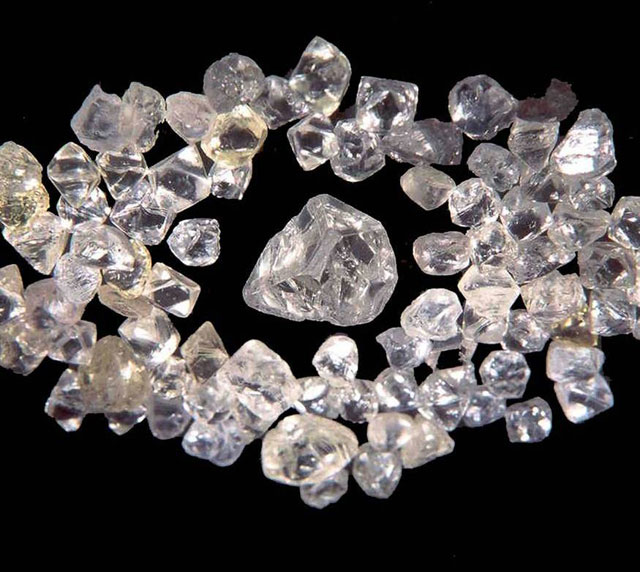 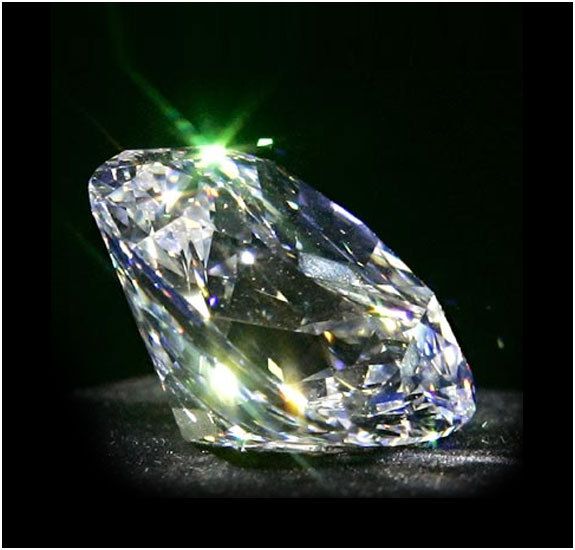 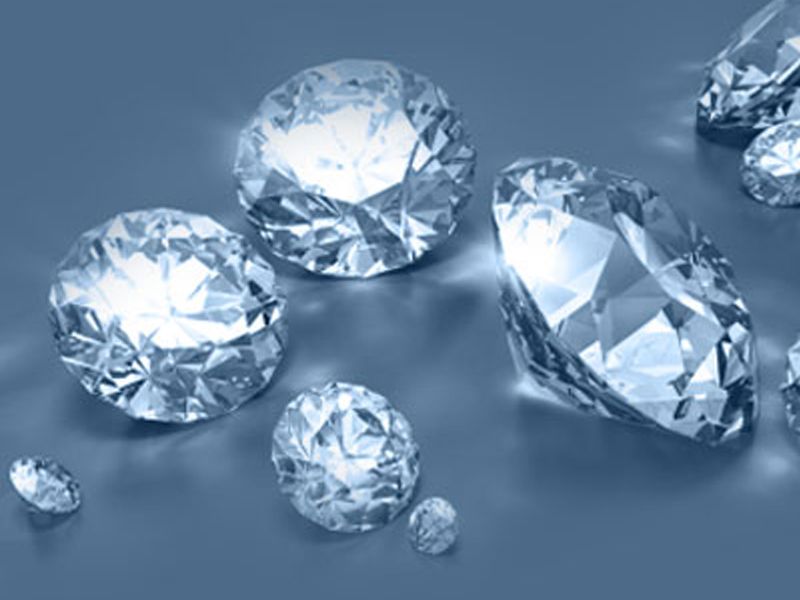 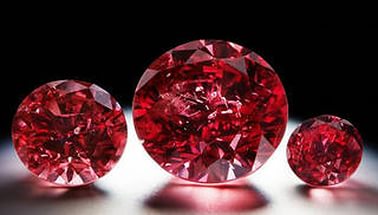 